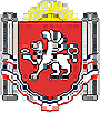       РОССИЙСКАЯ ФЕДЕРАЦИЯРЕСПУБЛИКА КРЫМ ЛЕНИНСКИЙ РАЙОН АДМИНИСТРАЦИЯ ВОЙКОВСКОГО СЕЛЬСКОГО ПОСЕЛЕНИЯ	    	ПОСТАНОВЛЕНИЕ  № 264          с. Войково                                                                                 15.06.2017 г.Руководствуясь статьёй 132 Конституции Российской Федерации, статьями 294 и 299 Гражданского Кодекса Российской Федерации, Уставом муниципального образования  Войковское сельское поселение Ленинского района Республики Крым, Положением «Об организации учёта муниципального имущества и порядке ведения  Реестра муниципального имущества Муниципального образования  Войковское сельское поселение Ленинского района Республики Крым» принятого постановлением Войковской администрации  от 28.12.2015 г. за  № 162администрация Войковского сельского поселения                                   ПОСТАНОВЛЯЕТ:Прекратить право хозяйственного ведения Муниципального унитарного предприятия  ЖКХ « Войково» на следующее имущество(Приложение 1).Передать из муниципальной собственности муниципального образования  Войковское сельское поселение Ленинского района Республики Крым  в государственную собственность Республики Крым имущество(Приложение1)Финансовому сектору администрации исключить из реестра муниципального имущества муниципального образования  Войковское сельское поселение Ленинского района Республики Крым  имущество(Приложение 1).Контроль за выполнением настоящего постановления возложить на  заведующую финансового сектора администрации Захарченко Т. И. И. о. главы администрацииВойковского сельского поселения                                  О. А. ШевченкоПриложение № 1                                                                         к Постановлению администрацииВойковского сельского поселенияЛенинского района  Республики Крым  От 15.06.2017  № 264  Имущество муниципальной собственностиМуниципального образования Войковское сельское поселениеЛенинского района Республики Крым передаваемое в государственную собственность Республики КрымАртезианские скважины:№ 2375№ 2376№ 2378№ 2370№ 2372№ 2373№ 6466Водовод  в с. Бондаренково 8 км, в с. Войково 24 км.Система водоотведения в с. Войково три многоквартирных дома по   ул. Колхозная 98б, 98г, 98д,  врачебная  амбулатория ул. Логвинова  Войковская школа ул. Центральная, Войковский детский сад «Ромашка» ул. Колхозная – выгребные ямы.   О прекращении права хозяйственного ведения  Муниципального унитарного предприятия  «Войково» и передаче имущества из     муниципальной собственности Муниципального образования Войковское сельское поселение Ленинского района Республики Крым в государственную собственность Республики Крым        